SOMERS MIDDLE SCHOOL TRANSPORTATION FORMREQUEST FORM FOR APPROVAL FOR ALTERNATIVE TRANSPORTATIONThis is to request that _____________________be permitted to ride by vehicle other than 				    Name of Athletethe school bus (to/from/both ways) for the ___________________ on _____________ at						Activity			Date___________________.  I certify that I will transport the above named student personally Location of Activityor have arranged for transportation for him/her with ____________________________, a 							Name of other parent or guardianresponsible adult other than myself.The reason for not riding the bus is _________________________________________________________________________________________________________________.I understand that Somers School District rules require that students ride the busses to and from all school events and that by requesting a departure from this requirement I will release the Somers Board of Education and the Town of Somers from all liability for any accidents that may occur.  I understand that I (or the other parent or guardian driving the vehicle) assumes all liability for this alternative transportation under our personal automobile insurance policy.I therefore agree to release the Somers Board of Education and the Town of Somers and its employees and officers from all liability with reference to the above stated alternate transportation.This form must be in the Principal’s Office prior to or on the day of the event.Parent or Guardian									DateATHLETIC MANAGER & COACH                                                                     Date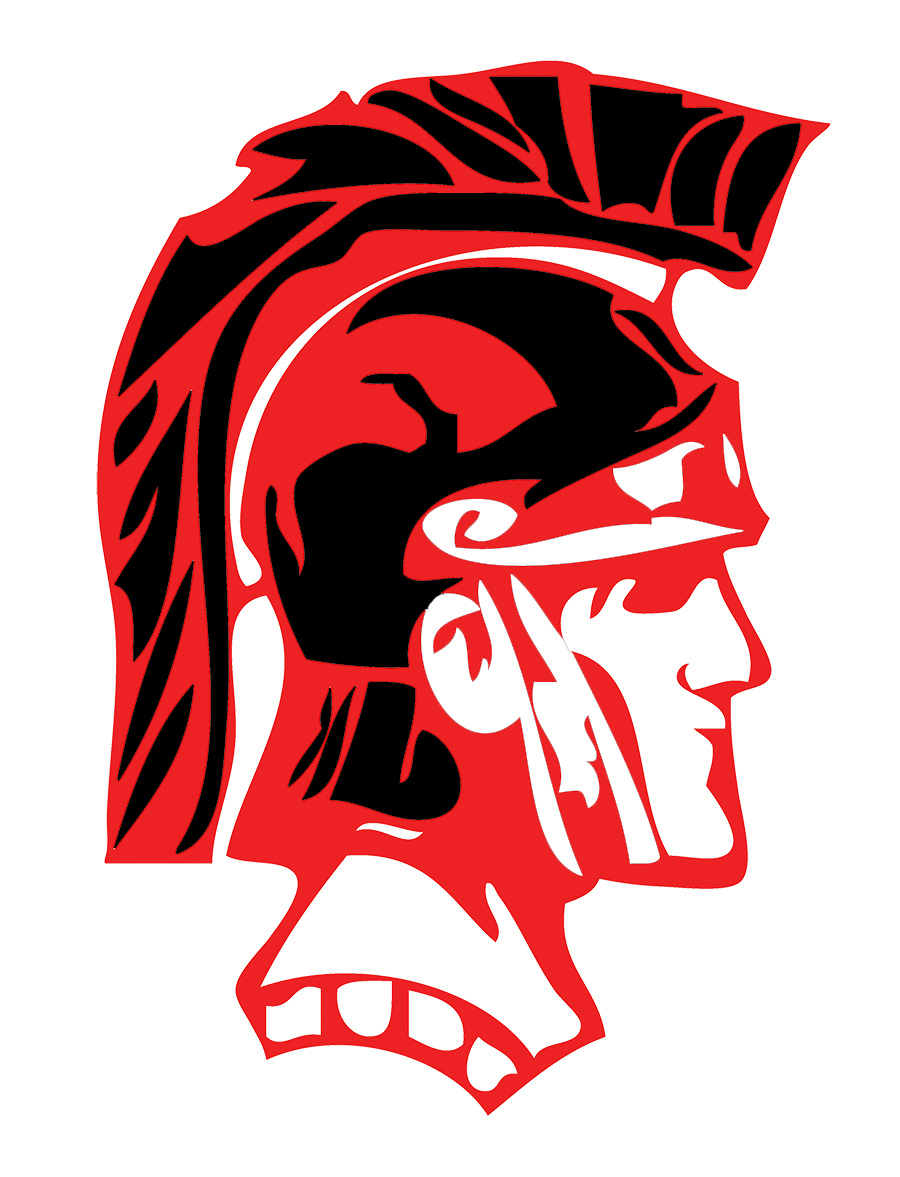 